Circ. N. 27Varese, 04 marzo 2021Ai DocentiSigg. GenitoriAlunni Scuola dell’Infanzia “Collodi”DSGAUfficio Segreteria dicatticaIC Varese1Loro sediOggetto: Didattica a distanza per alunni scuola Infanzia Collodi Come da piano della Didattica Digitale Integrata d’Istituto e da attività svolta già lo scorso anno, si informano i Sigg.ri Genitori degli alunni che:Per ciascuna settimana sono garantite dai docenti delle singole sezioni n. 3 incontri (di 30 minuti ciascuno) di collegamento degli alunni della sezione attraverso la piattaforma G-Suite (ciascun alunno può effettuare le attività online con i docenti e la classe collegandosi entrando in Google con nome.cognome.s@icvarese1donrimoldi.edu.it – N.B. nome e cognome sono dell’alunno-)In ciascun giorno della settimana, da lunedì a venerdì, gli insegnanti di sezione, in accordo tra di loro, invieranno sulla piattaforma G-Suite (che i genitori possono consultare con la modalità prima spiegata) delle attività da fare svolgere agli alunni: es. cartoni animati (di carattere didattico), giochi, favole, puzzle ecc..In questo modo tutti i bambini della scuola dell’Infanzia Collodi avranno modo di:Incontrarsi con i compagni di sezione tre volte alla settimanaAvere a disposizione del materiale per proseguire l’attività iniziata in classe in presenzaL’attività, così come predisposta, inizierà da lunedì 08 marzo 2021, in base all’orario che i docenti del plesso predisporranno.Vi ringraziamo della disponibilità a collaborare con la scuola per l’attività a distanza prevista dall’Ordinanza Regionale.CordialmenteIl referente della comunicazione	 				La Dirigente scolasticaNicola Celato								     Luisa Oprandi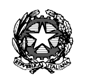 ISTITUTO COMPRENSIVO STATALE VARESE 1 “DON RIMOLDI”Scuola dell’Infanzia, Primaria e Secondaria I° gradoVia Pergine, 6  -  21100  Varese  - Codice Fiscale 80101510123Tel. 0332/331440 -0332 /340050  Fax 0332/334110VAIC86900B@istruzione.it VAIC86900B@pec.istruzione.itSito www.icvarese1donrimoldi.edu.it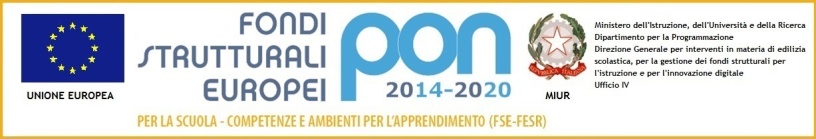 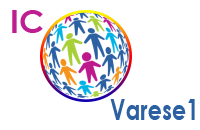 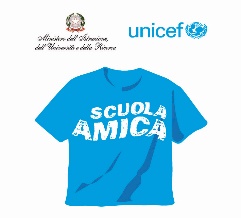 